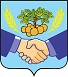     РОССИЙСКАЯ ФЕДЕРАЦИЯ            АДМИНИСТРАЦИЯ            сельского поселения             НОВОСПАССКИЙмуниципального района Приволжский              Самарская областьПОСТАНОВЛЕНИЕ № 23«16» февраля 2024 г.«О внесении изменений и дополнений в административный регламент «Предоставление разрешения на отклонение от предельных параметров разрешенного строительства, реконструкции объектов капитального строительства на территории сельского поселения Новоспасский муниципального района Приволжский Самарской области», утвержденный постановлением 22.11.2023 № 118».На основании Градостроительного кодекса РФ, Федерального закона от 27.07.2010 № 210-ФЗ «Об организации предоставления государственных и муниципальных услуг», постановления Правительства РФ от 25.12.2023 № 2306 «О внесении изменений в постановление Правительства РФ от 25.12.2021 № 2490», администрация сельского поселения Новоспасский муниципального района Приволжский Самарской областиПОСТАНОВЛЯЕТ:1.Внести изменения и дополнения в административный регламент «Предоставление разрешения на отклонение от предельных параметров разрешенного строительства, реконструкции объектов капитального строительства на территории сельского поселения Новоспасский муниципального района Приволжский Самарской области», утвержденный постановлением от 22.11.2023 г. № 118» (далее Административный регламент):1.1. подпункт пункт 2.6.1.Административного регламента изложить:          «2.6.1. Для получения муниципальной услуги заявитель представляет следующие документы:а) заявление о предоставлении разрешения на отклонение от предельных параметров разрешенного строительства, реконструкции объектов капитального строительства.Заявление о предоставлении муниципальной услуги может быть направлено в форме электронного документа, подписанного электронной подписью в соответствии с требованиями Федерального закона от 6 апреля 2011 г. № 63-ФЗ «Об электронной подписи» (далее – Федеральный закон № 63-ФЗ).В случае представления заявления в электронной форме посредством Единого портала, единой информационной системы жилищного строительства указанное заявление заполняется путем внесения соответствующих сведений в интерактивную форму на Едином портале или в единой информационной системе жилищного строительства;б) документ, удостоверяющий личность заявителя или представителя заявителя, в случае представления заявления о выдаче разрешения на ввод объекта в эксплуатацию и прилагаемых к нему документов посредством личного обращения в уполномоченный орган, в том числе через многофункциональный центр. В случае представления документов посредством Единого портала, единой информационной системы жилищного строительства представление указанного документа не требуется;в) документ, подтверждающий полномочия представителя заявителя действовать от имени заявителя (в случае обращения за получением услуги представителя заявителя). В случае представления документов в электронной форме посредством Единого портала, единой информационной системы жилищного строительства указанный документ, выданный заявителем, являющимся юридическим лицом, удостоверяется усиленной квалифицированной электронной подписью или усиленной неквалифицированной электронной подписью правомочного должностного лица такого юридического лица, а документ, выданный заявителем, являющимся физическим лицом, – усиленной квалифицированной электронной подписью нотариуса»;1.2.в подпункте 2.11.1. пункта 2.11. Административного регламента пункт 9 считать под номером 8.2.Опубликовать настоящее постановление и в информационном бюллетене «Вестник сельского поселения Новоспасский» и на официальном сайте сельского поселения Новоспасский муниципального района Приволжский Самарской области.Глава сельского поселения	А.В.Верховцев      Новоспасский